Муниципальное бюджетное дошкольное образовательное учреждение города Магадана«Детский сад комбинированного вида №15» Особенности формирования познавательно-речевой активности у детей дошкольного возраста через ознакомление с природой Родного края.Консультация для педагоговУчителя логопедаЖамалетдиновой Э.Х.Магадан 2021Введение В соответствии с ФГОС дошкольного образования в содержании программы дошкольной организации должна быть отражена региональная специфика и особенности.При реализации задач регионального содержания необходимо: — обеспечить взаимодополнение (интеграцию) образовательных областей; — применять деятельностный подход в приобщении детей к истории, культуре, природе родного края, т.е. дети должны сами выбрать ту деятельность, в которой они хотели бы отобразить свои представления; — создавать развивающую среду, способствующую развитию личности ребенка на основе народной культуры.Ознакомление с природой родного края –  это всестороннее изучение определенной части страны, города и деревни, других поселений с местным населением, для которого эта территория считается родным краем.Обогащение детей знаниями о родном крае, воспитании любви к нему и формировании нравственных качеств  в системе образования России – традиционное и эффективное средство обучения и воспитания.Роль ознакомления с природой родного края в воспитании детей дошкольного возрастаВ условиях Северо-Востока России [С-В Р] изучение особенностей национально-регионального компонента базисного учебного плана образовательных учреждений страны является одним из направлений модернизации образования в Российской Федерации, в том числе, и в рамках совершенствования патриотического воспитания детей, разработана «Концепция регионального содержания образования в Магаданской области» [2004]. Её основу составляет богатая педагогическая традиция «краеведения» как совокупность знаний о крае, её истории, природе и т. д.Концепцией регионального содержания образования в Магаданской области в 2004 г. определены: цель - изучение региональных материалов в дошкольных учреждениях области (создание благоприятных условий для пробуждения интереса к родному краю).Вопросы краеведческой направленности ознакомления дошкольников с особенностями региона рассматриваются и нашли отражение в работах А.Н. Фроловой, И.А. Паничева, Н.Г. Волобуевой, И.В. Кашко, Л.С. Давыдовой, Л.А. Труфановой, Г.В. Гончарук, С.В. Медведевой, В.В. Чернявской; И.В. Коробовой и других.Для познания родного края малышами разработан научно-методический комплекс – региональная программа воспитания и обучения детей дошкольного возраста «Северячок» [2001 - 2008] авторов Л.А. Труфановой. Л.С. Давыдовой. Г.В. Гончарук, «Северячок. Лето» Л.С. Давыдовой, Л.А. Труфановой [2009]. И сопровождающее программу методическое обеспечение: «Хрестоматия к программе «Северячок» Л.С.Давыдовой и Л.А.Труфановой [2003]; пособие «Живой родник» Л.С. Давыдовой [2009], в котором кратко раскрыты вопросы теории и практики ознакомления детей с художественной литературой с учетом регионального компонента содержания и другие и привлечены произведения писателя–натуралиста С.М. Олифера для детей дошкольного возрастаБез приближения детей к природе родного края и широкого использования её в воспитательно-образовательной работе дошкольного учреждения нельзя решать задачи разностороннего развития личности ребенка. Наиболее трудным вопросом для педагогов по–прежнему остается отбор содержания краеведческих знаний и представлений, которые должны приобрести дети. Соответствующий по содержанию материал позволит сформировать у дошкольников представления о том, чем богат и кем славен их родной край.В дошкольных образовательных учреждениях (ДОУ) Крайнего Севера и Магаданской области содержание обучения с краеведческой направленностью будет отличаться от такового в центральных районах России. Северо-Восточный регион России как объект воспитательно-образовательной работы в ДОУ имеет свои особенности, доступные пониманию детей старшего дошкольного возраста. Но при этом важно учитывать, чтобы в каждом конкретном случае решались общие воспитательно-образовательные задачи, а познавательный материал был достаточно полным по объему и глубине его рассмотрения и соответствовал возрастным возможностям познавательной деятельности дошкольника.Формирование ЛГК – раздел работы, который является одним из наиболее трудных для усвоения детьми дошкольного возраста. Цель этого раздела во-первых ввести в активный или пассивный словарь необходимый объем слов по каждой теме, так как именно лексика является базой любого языка; во-вторых, помочь в освоении грамматического строя речи русского языка. Овладение лексикой и грамматическими категориями русского языка должно привести к появлению совершенной монологической и диалогической речи, а совершенная речь - основа мышления и воображения.Словарный материал представлен в таблице 1.Примерный план формирования ЛГК в старшей и подготовительной к школе группы по ознакомлению с Родным краем. Познавательно-речевые игры и упражнения по формированию ЛГК в старшем дошкольном возрасте по ознакомлению с Родным краем.Цели: Обеспечить дальнейшее усвоение и использование в экспрессивной речи некоторых форм словоизменения: окончаний имен существительных в единственном и множественном числе в именительном падеже, в косвенных падежах без предлога и с простыми предлогами; окончаний глаголов настоящего времени, глаголов мужского и женского рода прошедшего времени. Обеспечить практическое усвоение некоторых способов словообразования и на этой основе использование в экспрессивной речи существительных и прилагательных с уменьшительно-ласкательными суффиксами.Научить образовывать и использовать в экспрессивной речи относительные и притяжательные прилагательные.Совершенствовать навык согласования прилагательных и числительных с существительными в роде, числе, падеже.Рекомендуемые игры и упражнения: “ Один-много”, “Большой маленький”, “Кто больше подберет слов - признаков”, “Кто больше подберет слов- действий”, “Сосчитай”, “Кто у кого?”, “Кто кем был?”, “Кого нет?”, “Назови одним словом”, “Добавь слово”, “Узнай по части”, “Продолжи ряд”, “Закончи предложение”, “Кому что нужно?”, “Чем отличается?”, “Лишнее слово”, “Кто моложе, кто старше?”, “Слово- признак”, “Слово-действие”, “Исправим наши ошибки”, “Скажи ласково”, “Скажи наоборот”, “Найди свой город”, “Что изменилось?”, “Сравни птиц”, “Найди различия”, “Кто где живет?”, “Чей домик?”, “Добавь слово”, “Кто где находится?”, “Найди ошибки ”, “Хорошо - плохо”, “Кто где?”, “Кто как кричит?”, «Мой, моя, мое» и т.д.Игра – ведущий в этом возрасте вид деятельности, создающий наиболее благоприятные условия для психического и личностного развития ребёнка, поскольку в процессе игры он сам стремится научиться тому, чего ещё не умеет.Можно предложить сказочный персонаж Умку, Северного олененка.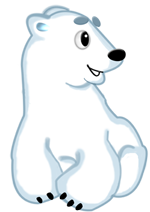 К нам пришел гость:он хочет посмотреть и послушать, вы умеете делать.гость принес с собой разные задания для ребенка и просит их выполнить.В каждом варианте ребенок выполняет предложенные ему задания.Идем в гостиВ гости отправляется сам ребенок или игровой персонаж. По дороге ему приходится преодолевать различные препятствия, выполняя задания логопеда или встреченных в пути персонажей. (Оборудовать и провести такое занятие можно как настольный театр.) Мы пришли в гости:удивим хозяев, приготовив для них сюрприз; покажем им, что умеем делать;поможем хозяевам, которые никак не могут в чем-Ребята, давайте научим Умку играть в игру «Назови со словом много».Один морж, а много…Один медведь, а много…Один олень, а много…Один тюлень, а много…Одна сова, а много…Один кит, а много…Белый медведь- белые медведи, кит – киты, морской котик- морские котики, морж – моржи, песец – песцы, полярная сова- полярные совы, полярный волк- полярные волки, северный олень – северные олени, тюлень- тюлени..А как зовут детёнышей у белого медведя? (белые медвежата), у полярной совы? (полярные совята), у полярного волка? (полярные волчата), у северного оленя? (северные оленята), у моржа? (моржата).Игра «Кого видел?»Цель: образование имен существительных в винительном падежеОборудование: предметные картинкиБелая медведица уплыла  в море добывать пищу медвежонка. Посмотри на картинки. Кого встретил она в море?Закончи предложениеМама встретила ... (синего кита).Мама встретила ... (морского слона).Мама встретила ... (морского котика).Мама встретила…(полярную крачку)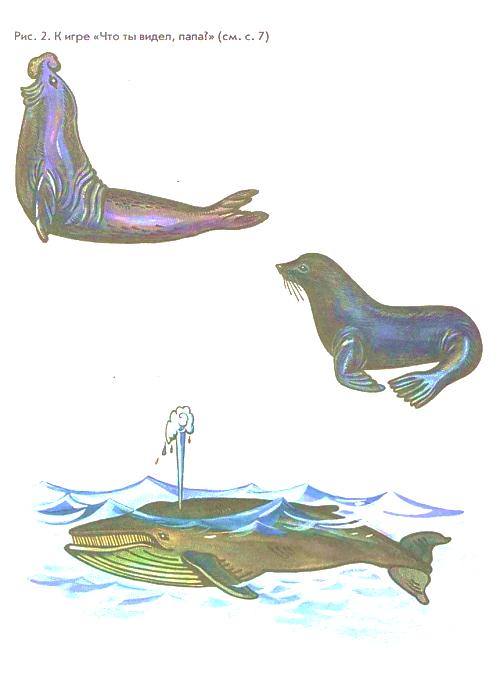 Усложнение: подберите предметные картинки с изображением животных, живущих в жарких странах, и предложите ребенку подумать и сказать, могла ли белая медведица повстречать этих животных. Игру можно провести устно, называя в ряду животных такое, которое будет лишним.Игра «Что я видел!»Цель: согласовывать имена существительные в родительном падеже с числительными «один», «одна».Оснащение: сюжетная и предметные картинки.Послушай стихотворение
Ветер льдину к нам несет.
Кто на ней к нам приплывет?
Посмотри поскорей,
Назови всех гостей.
Очень важный господин,
Он на льдине один.Спросите ребенка: «Кого ты видишь на льдине? (я вижу на льдине моржа.)Сколько моржей ты видишь на льдине?» (я вижу на льдине одного моржа.)Прочтите рифмовку дальше:Вот на льдине гость другой,
Он качает головой!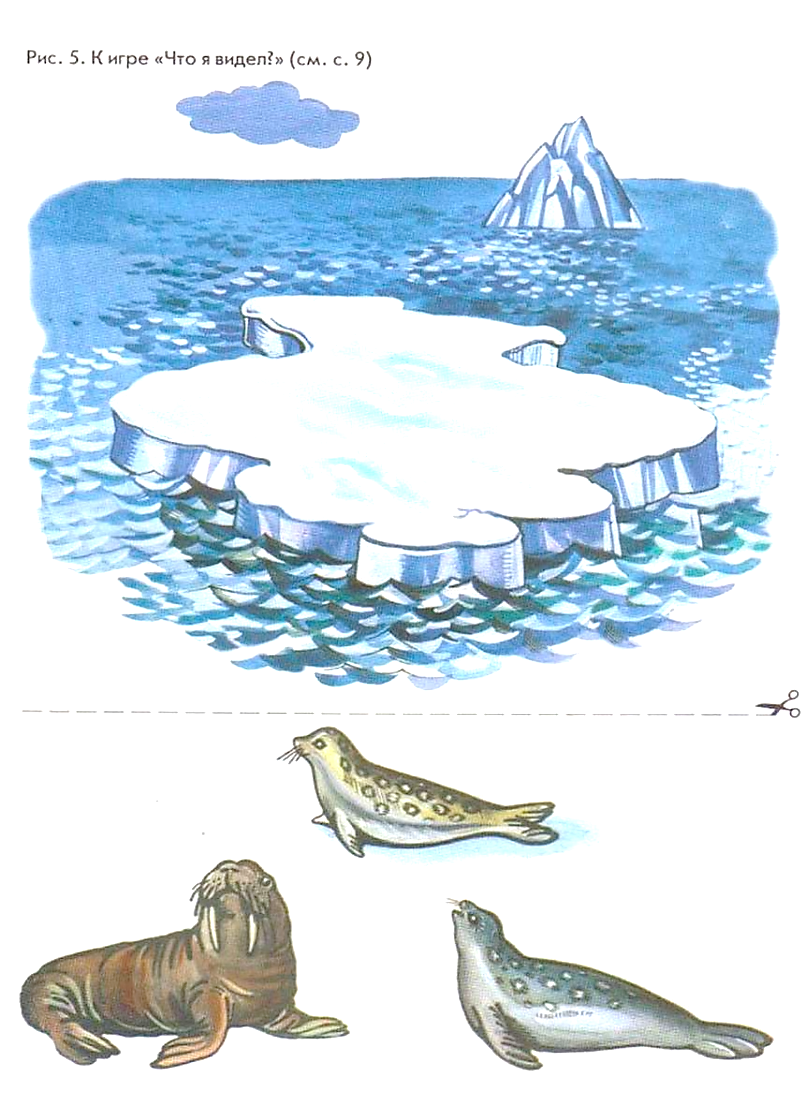 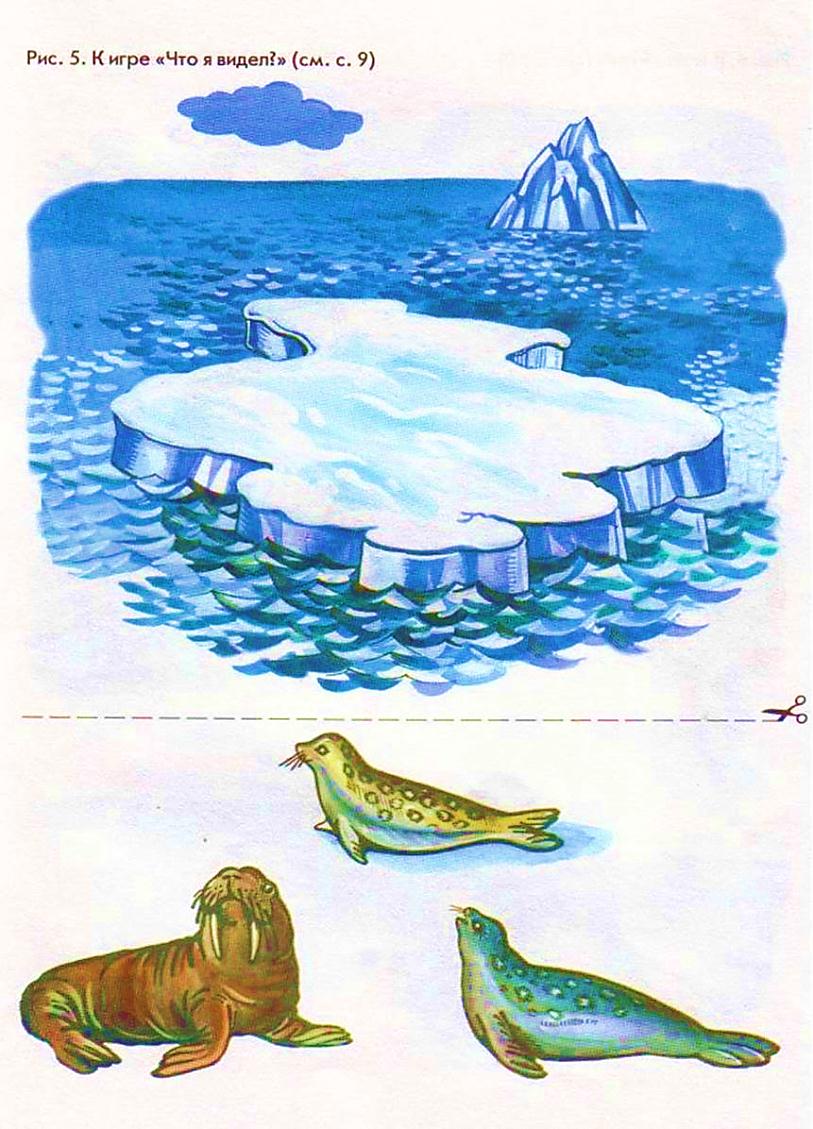 Попросите ребенка закрыть глаза и поменяйте моржа на тюленя. Предложите ребенку открыть глаза и спросите: «кого ты видишь на льдине? Сколько тюленей ты видишь на льдине?» (Одного тюленя.)Затем так же поменяйте тюленя на нерпу и опять задайте вопросы: «Какое животное сейчас на льдине? (Нерпа.) Сколько нерп ты видишь на льдине? (Одну нерпу.)»Игра «В тундре»Цель: правильно использовать в речи порядковые числительные.Оснащение: сюжетная картинка Посмотри на картинку. Кто это? Прочтите рифмовку:Нянька детишек по тундре ведет,Дружно шагает олений народ.Сколько их в яслях, скорей сосчитай.Цифру найди и быстрей называй.Предложите ребенку пересчитать оленят. Попросите его: «Скажи, сколько животных идет по тундре?» (десять.) Попросите его найти самого большого оленя. Спросите: «Каким по счету он стоит в колонне?» (Первым.) Попросите ребенка найти самого маленького олененка и сказать, каким по счету он стоит в колонне? (Четвертым.)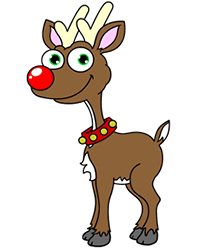 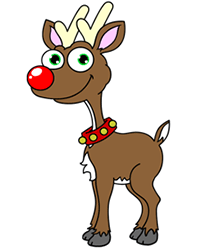 Игра «Жадины»Цель: согласовывать местоимения «мой», «моя», «мое» с именами существительными.Оснащение: сюжетная картинка Ход игры: Мама-медведица принесла добычу и положила на льдину, а сама отправилась снова на охоту. Сидят медвежата и спорят...»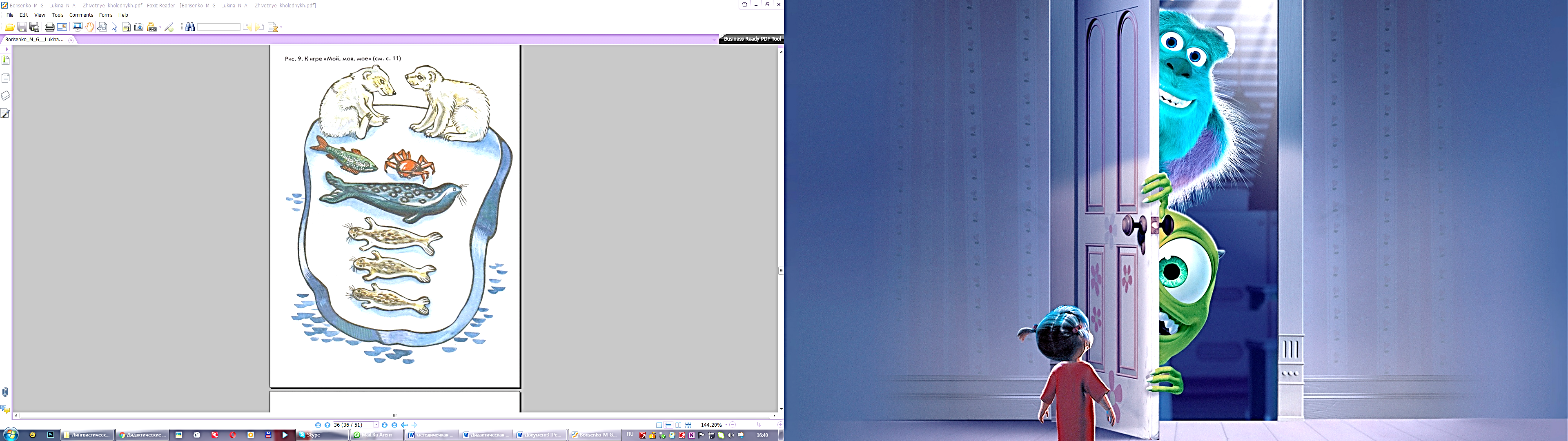 Предложите ребенку озвучить спор медвежат:—Этот краб ... (мой).—Эта рыба ... (моя).—Этот тюлень ... (мой).—Эти нерпы ... (мои).Предложите ребенку самостоятельно подобрать местоимения к другим названиям животных холодных стран: медведь (мой), нерпа (моя), зайцы (мои), животное (мое).Игра  драматизация «Хвастуны»Цель: образовывать сравнительную степень имен прилагательных и наречий.Оснащение: маски моржей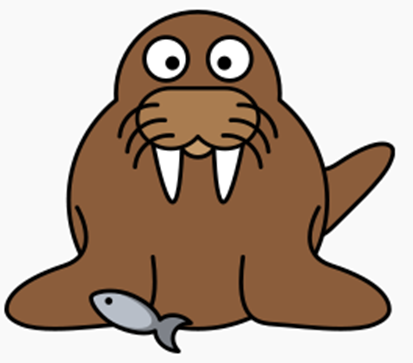 Ход игры:Послушайте историю о двух хвастливых моржах. «Лежат два моржа на лежбище. Места много, но им все равно тесно. Толкают друг друга ластами в толстый бок и спорят: Один морж говорит: «Знаешь, Морж, это место мое место". — „А почему это?" — спрашивает второй„Да потому, что я большой!»а я еще ... больше. Я толстый, а я А я еще ... толще. Я  кричу громко, а я кричу еще ... громче. Долго они спорили. Спорят-спорят, а спор их ничем не заканчивается. Жарко стало моржам. Нырнули они в холодное Охотское море, но спорить продолжают. Один кричит:
„Мне весело в воде". А второй отзывается: „А мне еще ... веселее". Я плаваю быстро, а я еще ... быстрее".А у меня ласты широкиеА у меня еще ширеА у меня бивни длинные, а меня еще длиннее.Вдруг мимо проплыла касатка, моржи испугались и вернулись на лежбище и больше не спорили.ЗаключениеДошкольное возраст – уникальный период развития человека, обладающий своеобразной логикой и спецификой; это особый мир со своим языком, образом мышления, действиями. Именно в игре следует искать ключ к познанию дошкольного детства, так как это наиболее близкая, органично соответствующая детской природе, деятельность дошкольника и естественное выражение его активности. Игра – это не просто развлечение, это творческий, вдохновенный труд ребёнка, это его жизнь. В процессе игры ребёнок познаёт не только окружающий мир, но и себя самого, своё место в этом мире. Играя, малыш накапливает знания, развивает мышление и воображение, осваивает родной язык, и, конечно же, учится общению.Речь, во всём её многообразии, является необходимом компонентом общения, в процессе которого она, собственно, и формируется. Важнейшей предпосылкой совершенствования речевой деятельности дошкольников является создание эмоционально благоприятной ситуации, которая способствует возникновению желания активно участвовать в речевом общении. И именно игра помогает создать такие ситуации, в которых даже самые необщительные и скованные дети вступают в речевое общение и раскрываются. Известный всем нам писатель Джанни Родари утверждал, что «именно в игре ребёнок свободно владеет речью, говорит то, что думает, а не то, что надо. Не поучать и обучать, а играть с ним, фантазировать, сочинять, придумывать – вот, что необходимо ребёнку».*Список литературыБорисенко М.Г. Лукина Н.А. Животные холодных стран. – СПб.:Паритет, 2006 – 32 с цв.вкл (серия «Грамматика в играх и картинках»)Пожиленко Е. А. Энциклопедия развития ребенка: Для логопедов, воспитателей, учителей начальных классов и родителей. - СПб.: КАРО, 2006. - 640 с. Пожиленко Е.А. Волшебный мир звуков и слов: Пособие для логопедов. — М.: Гуманит. изд. центр ВЛАДОС, 2003. - 216 с.Шевченко С.Г. Подготовка к школе детей с задержкой психического развития. Книга 1 / Под общей ред. С.Г. Шевченко.- М.: Школьная Пресса, 2003. - 96 с.;Шевченко С.Г. Подготовка к школе детей с задержкой психического развития. Книга 2 Тематическое планирование занятий  Под общей ред. С.Г. Шевченко .-  М.: Школьная Пресса, 2003. - 96 с.Шевченко И.Н. Конспекты занятий по развитию фонетико-фонематической стороны речи у дошкольников. — СПб.: ООО «ИЗДАТЕЛЬСТВО «ДЕТСТВО-ПРЕСС», 2010.- 128 с.Фролова А.Н. Игры народов Крайнего Севера-востока России. Учебное пособие. – Москва, 2000, 161с.Фролова А.Н. Игра в дошкольном учреждении. Учебное пособие. – Магадан, 1994. Фролова А.Н. Традиционные игры и игрушки Народов Крайнего Северо-востока России. Магадан – Кордис.- 2003-143 с.Имя существительное географическое расположениеИмя существительное географическое расположениеИмя существительное географическое расположениеИмя существительное географическое расположениеСеверАрктикаАнтарктикаСеверный ЛедовитыйокеанСеверный полюсгорода и поселкиМагаданМагаданская областьДукча АнадырьСахалинПолярныйЭвенск ХасынСусуманПалатка Омсукчан СеймчанОхотскДальний востокЧукоткаОлаДукчаСоколУптарДукчаЯгодноеКолымаСеверо-востокНагаевоГертнера ОлаДукчаСоколУптарДукчаЯгодноеКолымаСеверо-востокНагаевоГертнера ландшафттундралесотундрагорысопкаущельяпредгорьеплоскогорьевысокогорьескалаутесравнинаболотопобережьеберегмореозерорека лесзаповедникгорызаказникигалькакоренное населениекрая, быт и обычаиэвеныэскимосычукчикарякипоморыпромыселунтыпимычумкаюрупряжканардыстойбищепогосткоренное населениекрая, быт и обычаиэвеныэскимосычукчикарякипоморыпромыселунтыпимычумкаюрупряжканардыстойбищепогостпрофессиилюдей,работающихнаСевереоленеводполярникметеорологгорнякшахтервзрывникрыбакморякгеологэнергетикстроительрабочийученыйучительврачвоенныйлетчикспасательбиблиотекарьпродавецрастительный мирмхисфагнумкукушкин ленисландский мохлишайникиолений мохягельлекарственныерастениябрусничникполевой хвощодуванчикподорожниккрапивапижматолокнянкаромашкакипрей (иван-чай)зверобойлютикмедвежье ухоконский щавельлесная гераньпастушья сумкамышиный горошекмак полярныйягоды дикиеи садовыеморошкачерникаголубикашикша (водяника)костяникамалинабрусникавороникасмородинаклубниказемляникарастительный мирмхисфагнумкукушкин ленисландский мохлишайникиолений мохягельлекарственныерастениябрусничникполевой хвощодуванчикподорожниккрапивапижматолокнянкаромашкакипрей (иван-чай)зверобойлютикмедвежье ухоконский щавельлесная гераньпастушья сумкамышиный горошекмак полярныйягоды дикиеи садовыеморошкачерникаголубикашикша (водяника)костяникамалинабрусникавороникасмородинаклубниказемляникатолокнянкарододендронмокрицамятликвейниктысячелистникполынькупальницанаперстянкачертополохклевердеревьяберезаосинаольха (черная,серая)ива чозениярябиналиственницатопольелькустарникибагульникшиповникжимолостьсмородинамалинаможжевельникспиреячеремухаптицыкуропатка (тундровая, обыкновенная)глухарьтетеревтрясогузкаснегирьсиницаклестполярная соваголубьворобейворондятелсорокасвиристельоляпкапесочниккуликржанкачернозобикверетенниккряквауткаморянкаказаркачайкабакланпоморниктупик-носорогчистикгагаракайра гагадикие животныеросомахамедведь (бурый,белый)горностайлиса (рыжая)лосьоленькуницапесецласкабелкалеммингполярный суслик(евражка)моржтюленьнерпакасаткарыбы морскиеокуньтрескапикшасайрасельдьнавагакорюшкамойвакетарыбыречныеи озерныесемгагорбушалососьлещхариус окуньфорелькрабкальмартрубачдикие животныеросомахамедведь (бурый,белый)горностайлиса (рыжая)лосьоленькуницапесецласкабелкалеммингполярный суслик(евражка)моржтюленьнерпакасаткарыбы морскиеокуньтрескапикшасайрасельдьнавагакорюшкамойвакетарыбыречныеи озерныесемгагорбушалососьлещхариус окуньфорелькрабкальмартрубачИмяПрилагательноеморскойокеаническийрыбныйпромысловыйрыболовецкийсудоходныйледовыйприбрежныйсуровыйгорныйгористыйскальныйтундровыйлеснойгеологическийпалаточныйнефтянойгазовыйкарликовыйчудныйпрекрасныйроднойлюбимыйГлаголплаватьрыбачитьизучатьисследоватьдобыватьперерабатыватьсохранятьнаблюдатьЧасти речиВозрастВозрастСтаршая группа Подготовительная к школе группаЛексикаЛексикаИмена существительныеОлень, белый медведь, пингвин, кит АнтарктидаРога, копыта, плавники, ласты+ морж, тюлень, песец, морской котик, усы, шкура, шерстьГлаголыСовершенный и несовершенный вид: ел — съел, шел — пришел, плыл — приплылПлыть — приплытьИмена прилагательныеХолодный, зимний, теплый, пушистый, гладкий Антонимы: длинный — короткий, толстый — тонкий, пушистый — гладкийСинонимы: жирный — толстый, большой, большущий, громадный, здоровенный, огромный Антонимы: сытый — голодныйСравнительная степень: толще — тоньше, длиннее — короче, выше — нижеИмена числительныеДва, пятьПорядковый до десятиДва, пятьПорядковый счет до десятиНаречияНаверх, вниз, вперед, назадМного, несколькоПредлогиИз-за, после, вместоОт, к, перед, за, околоМестоименияМоё, мой, моя, наше, мнеУ нас, у вас, у твоего, у моегоСловообразованиеСловообразованиеИмена существительныеУменьшительно-ласкательные суффиксы: пингвин — пингвинчик, медведь — мишутка Увеличительный суффикс -ищ-: лапища, ножища Однокоренные слова с общей морфемой: кит, китовый (ус), китенок+ увеличительный суффикс -ищ•: китище, хвостище Соединение двух слое: китобой, оленевод, звероводГлаголыПриставки за-, вы-: зашел, вышелПриставки при-, за-, вы-, пер-при-плыл, заплыл, выплыл, переплылОбразование причастий: плывет — плывущий, лежит — лежащий, идет — идущийИмена прилагательныеСуффикс -еньк-: красный — красненький Сравнительная степень: красный — краснее Однокоренные словаОт существительных: синь — синеватый Соединение двух прилагательных: белоснежный (мех у белого медведя), светло-голубой (мех у песца)Наречия—От имен прилагательных: вкусный — вкусно, холодный — холодно, ветреный — ветреноСловоизменениеСловоизменениеИмена существительныеСогласование в Р. п.: с числительными: я увидел одного моржа; с прилагательными: мало синих китовР. п. мн. ч. о сочетании с наречиями «много», «мало»: много пингвинов, мало китовГлаголыПо временам (настоящее, будущее, прошедшее): плывет, поплывет, плылПо лицам: я вижу, ты видел, мы видели, он видел, она видела, они виделиПо видам (совершенный, несовершенный): плывет — приплыл, чистит — почистилИмена прилагательныеР. п. со значением части предмета: остаток нерпы, кусок льдиныОбразование сравнительной степени: толстый — толще (шкура), длинные — длиннее (бивни), теплая — теплее (шерсть)Имена числительныеКоличественный и порядковый счст от 1 до 10 Согласование с существительнымиПовторениеМестоименияМой, моя, мое, мои, мнеМое, свое, у нас, у вас, у вашего, у твоего (во всех падежах)НаречияСравнительная степень: громко — громче, весело — веселееСравнительная степень: правее, левее, быстрее, медленнее